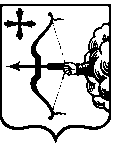 О внесении изменений в постановлениеПравительства Кировской области от 15.11.2017 № 59-ППравительство Кировской области ПОСТАНОВЛЯЕТ:Внести в постановление Правительства Кировской области 
от 15.11.2017 № 59-П «Об утверждении перечня мероприятий по созданию 
в общеобразовательных организациях Кировской области, расположенных 
в сельской местности, условий для занятий физической культурой 
и спортом» следующие изменения:Преамбулу изложить в следующей редакции: «В соответствии с постановлением Правительства Российской Федерации от 26.12.2017 № 1642 «Об утверждении государственной программы Российской Федерации «Развитие образования» Правительство Кировской области ПОСТАНОВЛЯЕТ:».Утвердить изменение в перечне мероприятий по созданию 
в общеобразовательных организациях Кировской области, расположенных 
в сельской местности, условий для занятий физической культурой и спортом, утвержденном вышеуказанным постановлением, согласно приложению.В абзаце одиннадцатом раздела 2 «Реализация мероприятий 
по созданию в общеобразовательных организациях, расположенных 
в сельской местности, условий для занятий физической культурой и спортом в 2018 году» информации о перечне мероприятий по созданию 
в общеобразовательных организациях Кировской области, расположенных 
в сельской местности, условий для занятий физической культурой и спортом, утвержденной вышеуказанным постановлением, слова «в двадцати общеобразовательных организациях» заменить словами «в 21 обще-образовательной организации».Настоящее постановление вступает в силу со дня его официального опубликования.Губернатор –Председатель ПравительстваКировской области    И.В. ВасильевПРАВИТЕЛЬСТВО КИРОВСКОЙ ОБЛАСТИПОСТАНОВЛЕНИЕПРАВИТЕЛЬСТВО КИРОВСКОЙ ОБЛАСТИПОСТАНОВЛЕНИЕПРАВИТЕЛЬСТВО КИРОВСКОЙ ОБЛАСТИПОСТАНОВЛЕНИЕПРАВИТЕЛЬСТВО КИРОВСКОЙ ОБЛАСТИПОСТАНОВЛЕНИЕ14.09.2018                             № 443-Пг. Кировг. Киров